Child Death Review Programme Wales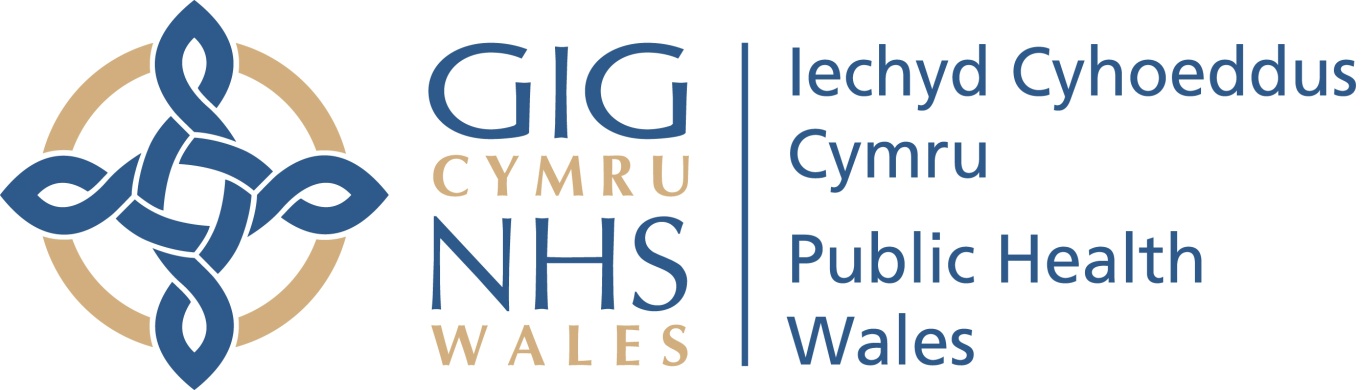 Child death notification formREPORTING DETAILS: (Your Details)CHILD’S DETAILSDETAILS OF THE DEATHE.  NARRATIVE OF CIRCUMSTANCES AND HISTORYPlease record:MODIFIABLE FACTORS – please record if any of the following factors were presentNEXT STEPSPlease send the completed form to the Child Death Review Programme:Email: 	An e-mail attachment to ChildDeath.Review@wales.nhs.uk Post: 	Child Death Review Programme Team, Public Health Wales, 1st Floor Matrix House, Northern Boulevard, Swansea Enterprise Park, Swansea, SA6 8DP.Tel: 	01792 940938 or 01792 940939Date of CompletionWelsh Paediatric Surveillance number (if applicable)Full name and role OrganisationE-mail address    Full name of child    Date of birthNHS No.     Home address (normal residenceof child)     PostcodeSexMale     Female           Was the child on the Child Protection Register?At the time of death     Previously     Not at all        At the time of death     Previously     Not at all        At the time of death     Previously     Not at all        At the time of death     Previously     Not at all            Was the child a “Looked after Child”At the time of death     Previously       Not at all       If yes, what local authority?At the time of death     Previously       Not at all       If yes, what local authority?At the time of death     Previously       Not at all       If yes, what local authority?At the time of death     Previously       Not at all       If yes, what local authority?Was the child in receipt of any of additional services?’Team around the Family (TAF)At the time of death     Previously     Not at all  Integrated Family Support Service (IFSS)At the time of death     Previously     Not at all  Flying StartAt the time of death     Previously     Not at all  Families FirstAt the time of death     Previously     Not at all  Team around the Family (TAF)At the time of death     Previously     Not at all  Integrated Family Support Service (IFSS)At the time of death     Previously     Not at all  Flying StartAt the time of death     Previously     Not at all  Families FirstAt the time of death     Previously     Not at all  Team around the Family (TAF)At the time of death     Previously     Not at all  Integrated Family Support Service (IFSS)At the time of death     Previously     Not at all  Flying StartAt the time of death     Previously     Not at all  Families FirstAt the time of death     Previously     Not at all  Team around the Family (TAF)At the time of death     Previously     Not at all  Integrated Family Support Service (IFSS)At the time of death     Previously     Not at all  Flying StartAt the time of death     Previously     Not at all  Families FirstAt the time of death     Previously     Not at all  Date of deathDate of deathDate of deathTime of deathTime of deathTime of deathWhere did the event which led to the death occur?Where did the event which led to the death occur?Where did the event which led to the death occur?Where did the event which led to the death occur?Where did the event which led to the death occur?Where did the event which led to the death occur?Where did the event which led to the death occur?Where did the event which led to the death occur?Home       Hospital      Other  Home       Hospital      Other  Home       Hospital      Other  Home       Hospital      Other  Address of event (if hospital or other)?Address of event (if hospital or other)?Address of event (if hospital or other)?Where was death confirmed?Where was death confirmed?Where was death confirmed?Where was death confirmed?Home       Hospital      Other  Home       Hospital      Other  Home       Hospital      Other  Home       Hospital      Other  Home       Hospital      Other  Home       Hospital      Other  Home       Hospital      Other  Home       Hospital      Other  Has this death been referred for any other type of review?Has this death been referred for any other type of review?Has this death been referred for any other type of review?Has this death been referred for any other type of review?Child practice review     Hospital morbidity/mortality   Domestic homicide review  Criminal investigation Child practice review     Hospital morbidity/mortality   Domestic homicide review  Criminal investigation Child practice review     Hospital morbidity/mortality   Domestic homicide review  Criminal investigation Child practice review     Hospital morbidity/mortality   Domestic homicide review  Criminal investigation Child practice review     Hospital morbidity/mortality   Domestic homicide review  Criminal investigation Child practice review     Hospital morbidity/mortality   Domestic homicide review  Criminal investigation Child practice review     Hospital morbidity/mortality   Domestic homicide review  Criminal investigation Child practice review     Hospital morbidity/mortality   Domestic homicide review  Criminal investigation Has the death been reported to Welsh Government as a serious incident? (as defined in section 9.2 of Putting Things Right)Has the death been reported to Welsh Government as a serious incident? (as defined in section 9.2 of Putting Things Right)Has the death been reported to Welsh Government as a serious incident? (as defined in section 9.2 of Putting Things Right)Has the death been reported to Welsh Government as a serious incident? (as defined in section 9.2 of Putting Things Right)Has the death been reported to Welsh Government as a serious incident? (as defined in section 9.2 of Putting Things Right)Has the death been reported to Welsh Government as a serious incident? (as defined in section 9.2 of Putting Things Right)Has the death been reported to Welsh Government as a serious incident? (as defined in section 9.2 of Putting Things Right)Has the death been reported to Welsh Government as a serious incident? (as defined in section 9.2 of Putting Things Right)Has the death been reported to Welsh Government as a serious incident? (as defined in section 9.2 of Putting Things Right)Has the death been reported to Welsh Government as a serious incident? (as defined in section 9.2 of Putting Things Right)Yes     No   Yes     No   Medical certificate for the cause of death issued?Medical certificate for the cause of death issued?Medical certificate for the cause of death issued?Medical certificate for the cause of death issued?Medical certificate for the cause of death issued?Yes    No   Yes    No   Yes    No   Yes    No   Yes    No   Yes    No   Yes    No   If yes, please state cause of deathIf no, what is your understanding of the cause of death? If no, what is your understanding of the cause of death? If no, what is your understanding of the cause of death? If no, what is your understanding of the cause of death? Death expected?Yes    No  Yes    No  Yes    No  Yes    No  Was an advance (end of life) care plan in place?Was an advance (end of life) care plan in place?Was an advance (end of life) care plan in place?Was an advance (end of life) care plan in place?Yes      No   Not known  Yes      No   Not known  Yes      No   Not known  Has a PRUDiC been implemented?Yes x    No      Yes x    No      Yes x    No      Yes x    No      Yes x    No      Yes x    No      Yes x    No      Yes x    No      Yes x    No      Yes x    No      Yes x    No      An unexpected death is defined as the death of a child which is a not anticipated as a significant possibility 24 hours before the death or where there was a similarly unexpected collapse leading to or precipitating the events which led to the deathAn unexpected death is defined as the death of a child which is a not anticipated as a significant possibility 24 hours before the death or where there was a similarly unexpected collapse leading to or precipitating the events which led to the deathAn unexpected death is defined as the death of a child which is a not anticipated as a significant possibility 24 hours before the death or where there was a similarly unexpected collapse leading to or precipitating the events which led to the deathAn unexpected death is defined as the death of a child which is a not anticipated as a significant possibility 24 hours before the death or where there was a similarly unexpected collapse leading to or precipitating the events which led to the deathAn unexpected death is defined as the death of a child which is a not anticipated as a significant possibility 24 hours before the death or where there was a similarly unexpected collapse leading to or precipitating the events which led to the deathAn unexpected death is defined as the death of a child which is a not anticipated as a significant possibility 24 hours before the death or where there was a similarly unexpected collapse leading to or precipitating the events which led to the deathAn unexpected death is defined as the death of a child which is a not anticipated as a significant possibility 24 hours before the death or where there was a similarly unexpected collapse leading to or precipitating the events which led to the deathAn unexpected death is defined as the death of a child which is a not anticipated as a significant possibility 24 hours before the death or where there was a similarly unexpected collapse leading to or precipitating the events which led to the deathAn unexpected death is defined as the death of a child which is a not anticipated as a significant possibility 24 hours before the death or where there was a similarly unexpected collapse leading to or precipitating the events which led to the deathAn unexpected death is defined as the death of a child which is a not anticipated as a significant possibility 24 hours before the death or where there was a similarly unexpected collapse leading to or precipitating the events which led to the deathAn unexpected death is defined as the death of a child which is a not anticipated as a significant possibility 24 hours before the death or where there was a similarly unexpected collapse leading to or precipitating the events which led to the deathAn unexpected death is defined as the death of a child which is a not anticipated as a significant possibility 24 hours before the death or where there was a similarly unexpected collapse leading to or precipitating the events which led to the deathWas the death referred to HM Coroner?           Yes      No  If yes state date reported and name of HM Coroner?  Was the death referred to HM Coroner?           Yes      No  If yes state date reported and name of HM Coroner?  Was the death referred to HM Coroner?           Yes      No  If yes state date reported and name of HM Coroner?  Was the death referred to HM Coroner?           Yes      No  If yes state date reported and name of HM Coroner?  Was the death referred to HM Coroner?           Yes      No  If yes state date reported and name of HM Coroner?  Was the death referred to HM Coroner?           Yes      No  If yes state date reported and name of HM Coroner?  Was the death referred to HM Coroner?           Yes      No  If yes state date reported and name of HM Coroner?  Was the death referred to HM Coroner?           Yes      No  If yes state date reported and name of HM Coroner?  Was the death referred to HM Coroner?           Yes      No  If yes state date reported and name of HM Coroner?  Was the death referred to HM Coroner?           Yes      No  If yes state date reported and name of HM Coroner?  Was the death referred to HM Coroner?           Yes      No  If yes state date reported and name of HM Coroner?  Was the death referred to HM Coroner?           Yes      No  If yes state date reported and name of HM Coroner?  Post mortem date and venueHas an inquest been held?Has an inquest been held?Has an inquest been held?D.  ADVERSE CHILDHOOD EXPERIENCESD.  ADVERSE CHILDHOOD EXPERIENCESD.  ADVERSE CHILDHOOD EXPERIENCESD.  ADVERSE CHILDHOOD EXPERIENCESD.  ADVERSE CHILDHOOD EXPERIENCESD.  ADVERSE CHILDHOOD EXPERIENCESD.  ADVERSE CHILDHOOD EXPERIENCESD.  ADVERSE CHILDHOOD EXPERIENCESD.  ADVERSE CHILDHOOD EXPERIENCESD.  ADVERSE CHILDHOOD EXPERIENCESD.  ADVERSE CHILDHOOD EXPERIENCESD.  ADVERSE CHILDHOOD EXPERIENCES Please select all that you are aware of in relation to the social background of the child Please select all that you are aware of in relation to the social background of the child Please select all that you are aware of in relation to the social background of the child Please select all that you are aware of in relation to the social background of the child Please select all that you are aware of in relation to the social background of the child Please select all that you are aware of in relation to the social background of the child Please select all that you are aware of in relation to the social background of the child Please select all that you are aware of in relation to the social background of the child Please select all that you are aware of in relation to the social background of the child Please select all that you are aware of in relation to the social background of the child Please select all that you are aware of in relation to the social background of the child Please select all that you are aware of in relation to the social background of the child  verbal abuse         verbal abuse        physical abuse physical abuse physical abuse physical abuse sexual abuse sexual abuse sexual abuse sexual abuse sexual abuse  parental separation  household domestic violence  household domestic violence  household mental illness  household mental illness  household mental illness  household mental illness household alcohol abuse household alcohol abuse household alcohol abuse household alcohol abuse household alcohol abuse household drug use household member incarcerated household member incarcerated household physical health issues  household physical health issues  household physical health issues  household physical health issues  household disability (including learning disability) household disability (including learning disability) household disability (including learning disability) household disability (including learning disability) household disability (including learning disability) neglectDid the child perform any caring duties?Did the child perform any caring duties?Yes      No  If yes, who for?  Parent       sibling     other  Yes      No  If yes, who for?  Parent       sibling     other  Yes      No  If yes, who for?  Parent       sibling     other  Yes      No  If yes, who for?  Parent       sibling     other  Yes      No  If yes, who for?  Parent       sibling     other  Yes      No  If yes, who for?  Parent       sibling     other  Yes      No  If yes, who for?  Parent       sibling     other  Yes      No  If yes, who for?  Parent       sibling     other  Yes      No  If yes, who for?  Parent       sibling     other  Yes      No  If yes, who for?  Parent       sibling     other  Circumstances leading to death:  Relevant past history:  Relevant social and family circumstances:  Any other relevant information:  Please complete the relevant section on the next page for:Sudden unexpected deaths in infancyDeaths from drowningDeaths from apparent suicideDeaths in motor vehiclesDeaths from fireSudden Unexpected Death in Infancy (under 2 years old)Sudden Unexpected Death in Infancy (under 2 years old)Co-sleeping at time of deathYes      No       Not known  Sofa sleeping at time of deathYes      No       Not known  Parental smokingYes      No      Not known  Illness in child in week prior to deathYes      No      Not known  Parental history of drug useYes      No      Not known  Parental alcohol use at time of death or past history of concernYes      No      Not known  DrowningDrowningAbility to swimYes      No      Not known  Possible alcohol consumptionYes      No      Not known  Lack of active supervisionYes      No      Not known  Deaths in Motor VehiclesDeaths in Motor VehiclesSeatbelt use (or appropriate car seat)Yes      No      Not known  Driving at nightYes      No      Not known  Driving over legal blood alcohol limitYes      No      Not known  Apparent SuicideApparent SuicideKnown to CAMHSYes      No      Not known  Known to youth offending servicesYes      No      Not known  History of alcohol abuseYes      No      Not known  History of drug misuseYes      No      Not known  BullyingYes      No      Not known  FireFireWorking smoke alarm in houseYes      No      Not known  